High Quality Simple Wooden TV Stand for Modern Living Room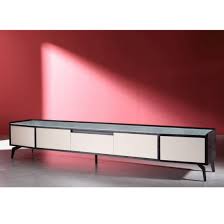 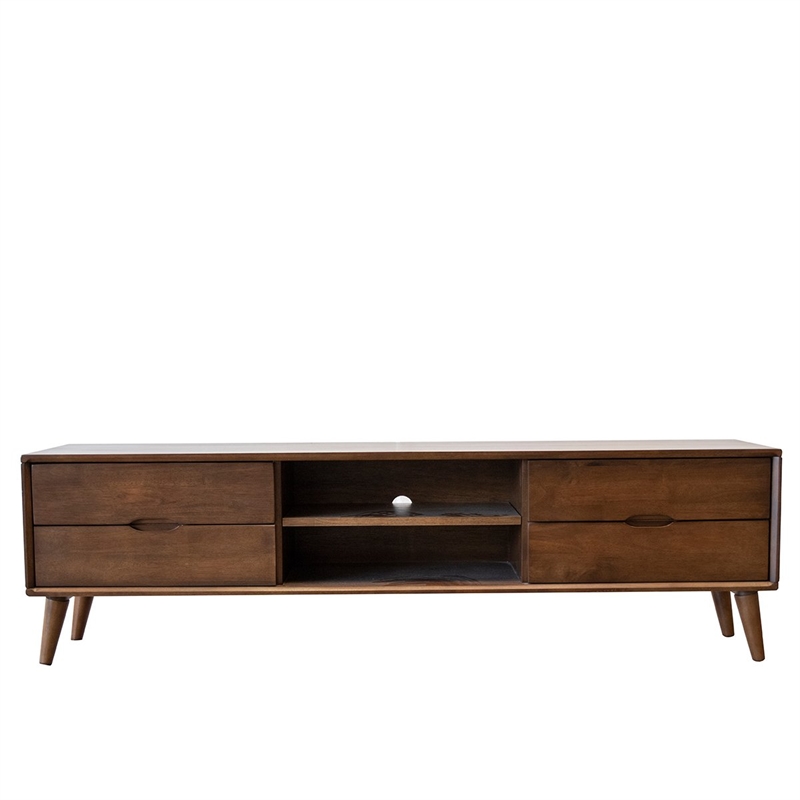 